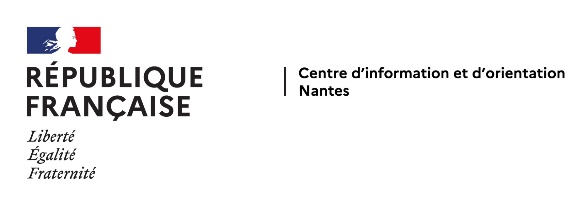 Portes OuvertesAnnée 2023-2024 (en rouge les nouveautés)Grandes écolesVillesEtablissementsDates  Plages horairesCarquefouICAM35 Avenue du Champ de Manœuvres02.40.52.40.52Samedi 2 décembre  Samedi 13 janvier Samedi 10 février 9h à 16h9h à 16h9h à 16h Nantes AUDENCIA 4 rue Bisson 02.40.37.34.34.Samedi 2 décembre 
10h à 17hNantes St NazaireCESINantes St Nazaire 07.84.10.18.4802.28.16.10.1102.40.15.20.17Samedi 9 décembre Samedi 27 janvier Samedi 9 mars Samedi 25 mai 10h00 à 17h0010h00 à 17h0010h00 à 17h0010h00 à 17h00Nantes École Centrale de Nantes1 rue de la Noë 02.40.37.16.00Samedi 10 février 14h à 18hNantesÉcole de Design61 boulevard de la prairie au duc 44200 Nantes 02.51.13.50.70Vendredi 2 février Samedi 3 février 9h00 à 18h009h00 à 18h00NantesENSA (Ecole Nationale Supérieure d’Architecture)6 Quai Mitterrand02.40.16.01.21Samedi 27 janvier 10h00 à 17h00Nantes ENSM (Ecole Nationale Supérieure Maritime)38 rue G. Peri 09.70.00.04.22NantesSt Nazaire Ecole Polytech’Site Nantes :Campus de la Chantrerie Rue Christian PaucSite St Nazaire :Gavy02.40.68.32.0002.40.90.50.30Samedi 10 février 9h00 à 17h00

Nantes Ecole Supérieure du bois 7 Rue Christian Pauc02.40.18.12.12Samedi 18 novembre                   Samedi 27 janvier 9h00 à 13h309h00 à 17h00Nantes Beaux-Arts de Nantes2 allée Frida Kahlo 02.55.58.65.00Vendredi 26 janvier  Samedi 27 janvier  14h - 17h 10h -17hCarquefouISEN Carquefou35 Avenue du Champ de Manœuvres02.30.13.05.602 décembre 9h à 16hNantes ONIRISla Chantrerie, Atlanpole BP 40706 44307 Nantes02.40.68.77.77NantesONIRIS
Rue de la Géraudière02.51.78.54.54RezéUCO Nantes 31 rue des renaudières 02.40.20.82.52Samedi 2 décembre Le Vendredi 2 février Le Samedi 3 février 9h30 à 13h0017h00 à 20h309h30 à 13h00Nantes CNAM25 Bd Guy Mollet 02.40.16.10.95Samedi 9 février Samedi 10 février9h30 à 12h309h30 à 12h30